Instituto Pedro Ignacio de Castro Barros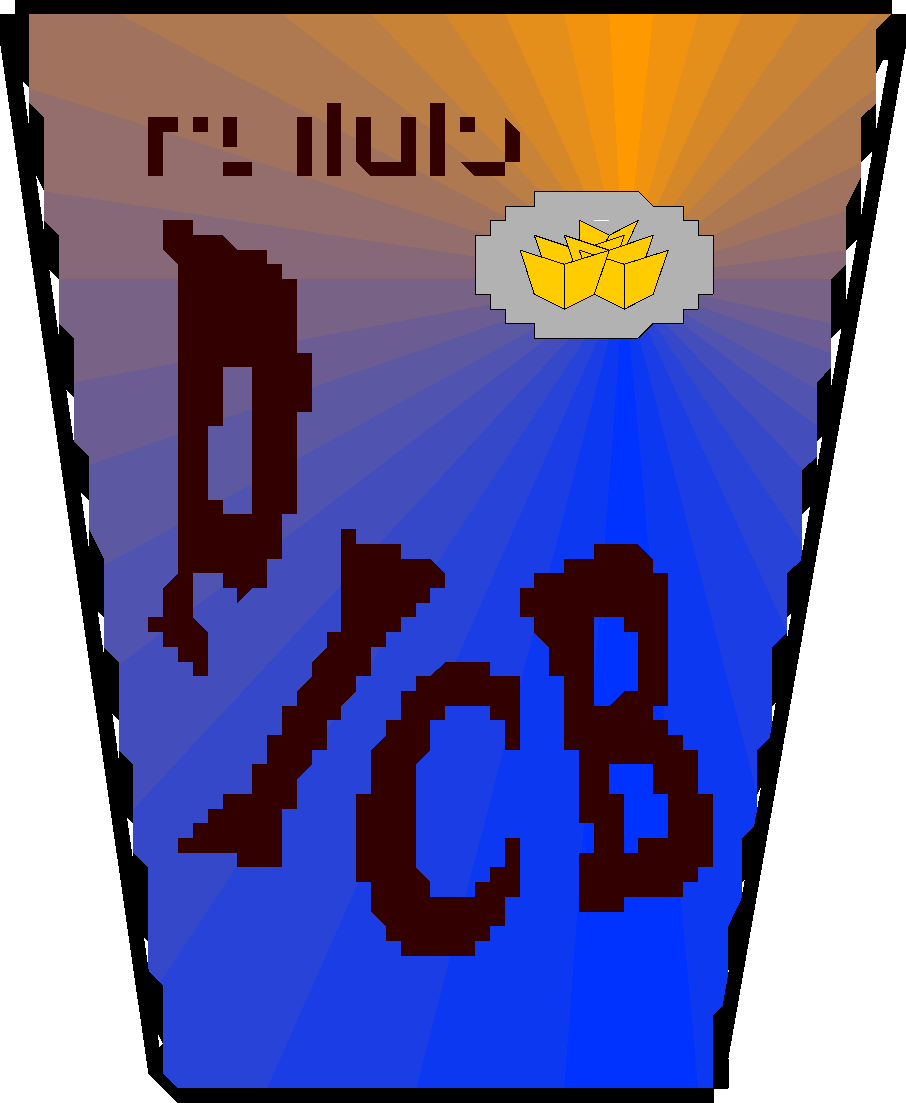               			 Planificación de  LENGUA Y LITERATURA          			Curso:           5ª año                     División:                            Turno:     tarde                     Año: 2019Profesor/a:  Mariana GalloFundamentación: El aprendizaje de la lengua es el medio para una progresiva y adecuada respuesta a las necesidades de la lectura, la escritura y la oralidad según los contextos propios de cada práctica del lenguaje. Así, la apropiación de los saberes sobre la lengua, sobre la norma, sobre los textos y los contextos, es una construcción que se va generando a partir de la reflexión sobre lo que se dice, se escucha, se lee y se escribe, y sobre cómo se lo hace. Este es el sentido desde el cual se plantea  la lengua y los textos: como herramientas para interpretar y  comunicar a otros.De este modo, afirmamos que no podemos prescindir de la normativa, de ciertas reglas, de una determinada manera de emplear la lengua. Y en el intercambio permanente de comprensión y producción trabajamos con textos del ámbito ficcional y no ficcional, para reconocer en ellos, y/o a partir de ellos, su composición. La literatura constituye un dominio autónomo y específico. Las representaciones de la realidad presentes en ella proyectan un nuevo sentido que recrea para el lector, la forma habitual de entender el mundo. Así, el texto literario tiene la capacidad de reconfigurar la actividad humana y nos da instrumentos para comprenderla. Y en esa articulación de ficción y verosimilitud se descubrirán  planteos eternos del alma humana.Objetivos generales: Que los alumnos sean capaces de:Reconocer las múltiples posibilidades que brinda el lenguaje a partir de la sistematización y el análisis de la propia lengua y de su uso.Leer de manera fluida y crítica, interpretando intenciones explícitas e implícitas, tomando posición frente a lo leído e incorporar contenidos culturalmente valiosos.Producción de  proyectos de escritura (argumentaciones) atendiendo al proceso de redacción con ajustes cada vez más satisfactorios a las  condiciones discursivas, gramaticales y ortográficas.Manifestar interés y gusto por la lectura de textos literarios de distintos géneros, épocas y autores, tendiendo a desarrollar criterios propios de selección y valoración.Sistematizar criterios para la utilización de recursos y fuentes de información de uso habitual en la actividad escolar.Bibliografía de consulta para los alumnos: Película: Billy Elliot, dirigida por Stephen Daldry (2001) Inglaterra Jordi Sierra i Fabra (2005) . La piel de la memoria.  Editorial Edelvives, colección Alandar. Zaragoza.Shakespeare, William (1997) Romeo y Julieta, Ed. Porrùa Mexico Casona, Alejandro (1975) Los árboles mueren de pie, Losada.Arthur Conan Doyle (2001) Estudio en Escarlata Ed. CántaroFranz Kafka (1998) La metamorfosis, Ed. Buro Editor S.AGambaro, Griselda (1965) El desatino. Editorial Emece EditoresMaterial de Gramática y argumentación elaborado por la docente.Bibliografía consultada por el docente: Lengua y Literatura I POLIMODAL  (Estrada)                                                                       Aprendamos Lengua 9 Isabel Ferrero y Myriam Delgado (Comunicarte)                                                        Lengua 9 E.G.B Marta Marín (Aique)Ejes OrganizadoresCapacidades a desarrollarContenidosFormatosPedagógicos/Estrategias de enseñanzaCriterios de Evaluación Instrumentos de EvaluaciónTiempo estimadoLa argumentaciónLa literaturaLa literaturaORALIDAD, LECTURA Y ESCRITURA:- Valoración de los recursos normativos para la producción y realización de los diversos textos.ABORDAJE Y RESOLUCIÓN DE SITUACIONES PROBLEMÁTICAS:- Confianza en las posibilidades para comprender y resolver problemas lingüísticos.Apreciación de la lengua como vínculo entre pensamiento y realidad, y como expresión de la singularidad y la interioridad de la persona.PENSAMIENTO CRÍTICO Y TRABAJO EN COLABORACIÓN:- Mirada positiva ante los discursos ficcionales como fuente de placer y conocimiento del mundo.- Juicio crítico y fundamentado acerca de las producciones propias, ajenas y grupales.- Valoración de la expresión clara, explícita  de ideas. Respeto por las normas de convivencia.Texto argumentativo- Estrategias argumentativas- Uso de conectores- Producción de textos argumentativos a partir de tesis. Temas de actualidad.Crítica de espectáculos.Normativa de la lengua: El verbo: verbos irregulares, tiempos de correlatividad. Irregularidad común y propia. Intenciones verbales de todos los tiempos y su aplicación.Correcto uso de nexos relacionantes. El “dequeísmo”. Estilo directo e indirecto.Las preposiciones y sus usos.El Género Dramático : características del género. El teatro isabelino y su época. Autor propuesto: Williams Shakespeare.Contexto histórico de la guerra civil española: los prejuicios sociales- La educación de abuelos.El triunfo de la esperanza frente a una realidad dolorosa. Autor propuesto: Alejandro CasonaEl Género Narrativo: El cuento largo: la literatura checa: La discriminación- La culpa- La responsabilidad familiar. Autor propuesto: Franz Kafka-Contexto histórico época: Siglo XIX. . La novela policial: El Enigma.Autor propuesto: A. Conan DoyleNovela Realista: la esclavitud infantil en el siglo XX. La denuncia social. Las aventuras para conseguir la libertad.Autor propuesto: Jordi Sierra i Fabra.- Investigación, búsqueda y recolección de información en material bibliográfico y bases de datos.Análisis de la organización textual discursiva, formal, semántica, morfosintáctica y variedad de vocabulario, en textos informativos,   apelativos argumentativos.Elaboración de textos orales sencillos simulando ser debatientes en radio.Asignatura- Lectura en silencio y en voz alta con fines comunicativos de diversos tipos de textos expositivos y argumentativos. Realización y evaluación de mensajes orales y escritos como reseñas críticas, que respondan a las estructuras textuales básicas, mediante la utilización de los recursos lingüísticos estudiados.Taller - Lectura, análisis y comentario de textos literarios.TallerLectura, análisis y comentario de textos literarios.IntertextualidadInterpretación de consignas.Empleo de recursos y estrategias argumentativas.Integración de conceptos.Lectura y análisis de textos.Producción oral y escrita.Desempeño individual y grupal.Presentación de trabajos prácticos en tiempo y forma.Cumplimiento con el material de estudio.Cumplimiento con el material de estudio.Evaluaciones escritas individuales.Evaluaciones orales.Trabajos prácticos grupales o individuales.Exposiciones individuales y grupales.Dramatizaciones de escenas relevantes.Participación en: Clases, lectura en voz alta.Taller de producción.Análisis de películas.Marzo AbrilMayoJunioJulioAgostoSeptiembreOctubre yNoviembre